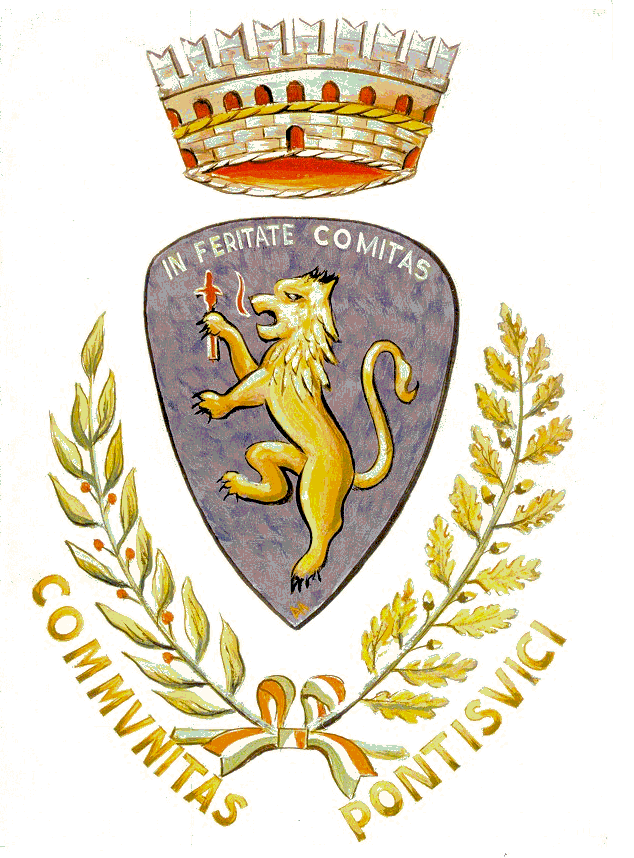 Comune di PontevicoUfficio TributiPiazza Comune, 5 - 25026 Pontevico (BS) ItaliaTel. 030/9931139Mail: tributi@comune.pontevico.bs.itPec: amministrazione@pec.comune.pontevico.bs.it RECLAMO SCRITTORICHIESTA DI RETTIFICA DEGLI IMPORTI ADDEBITATIIl/La sottoscritto/a Ragione Sociale  - Partita IVA Codice Fiscale: Comune di Residenza: via, numero civico: Recapito telefonico:  	e-mail: Codice Utente: Codice Utenza: via e numero civico dell’utenza: SERVIZIO DI RIFERIMENTO: Gestione della Tariffa e dei Rapporti con l’UtenzaDescrizione: chiede che l’eventuale accredito degli importi addebitati sia effettuato tramite disposizione di bonifico bancario alle seguenti coordinate:IBAN: 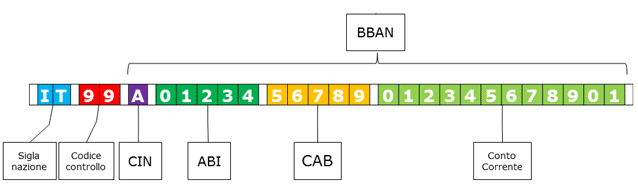 Codice BIC/SWIFT (solo per bonifico bancario su conto corrente estero) Intestatario del conto corrente: Alla presente allega la copia del versamento e del documento d’identità.Si comunica che tutti i dati personali (comuni, identificativi, particolari) comunicati al Comune di Pontevico saranno trattati esclusivamente per finalità istituzionali nel rispetto delle prescrizioni previste dal Regolamento 679/2016/UE.Titolare del trattamento dei dati personali è il Comune di Pontevico.L'informativa di cui agli artt. 13 e 14 del citato Regolamento UE 679/2016 e pubblicata sulla Home Page del sito dell'Ente, accessibile mediante collegamento all'indirizzo www.comune.pontevico.bs.it alla sezione note legali-privacy.Il Responsabile della Protezione dei Dati personali è il dott. Gilberto Ambotta, raggiungibile ai seguenti recapiti: e-mail ordinaria: ambottag@gmail.com, PEC: gilberto.ambotta@mailcertificata.it, li      Firma _______________________Il modulo può essere inviato ai seguenti recapiti:spedizione postale al Comune di Pontevico, Piazzetta del Comune 5, 25026 Pontevico (BS);tramite fax al numero 030 9930231;via posta elettronica non certificata all’indirizzo comune@comune.pontevico.bs.it